МКОУ-гимназия№6 г. КимовскаУрок литературы по теме: Внеклассное чтение Рассказы Антоши Чехонте(5 класс)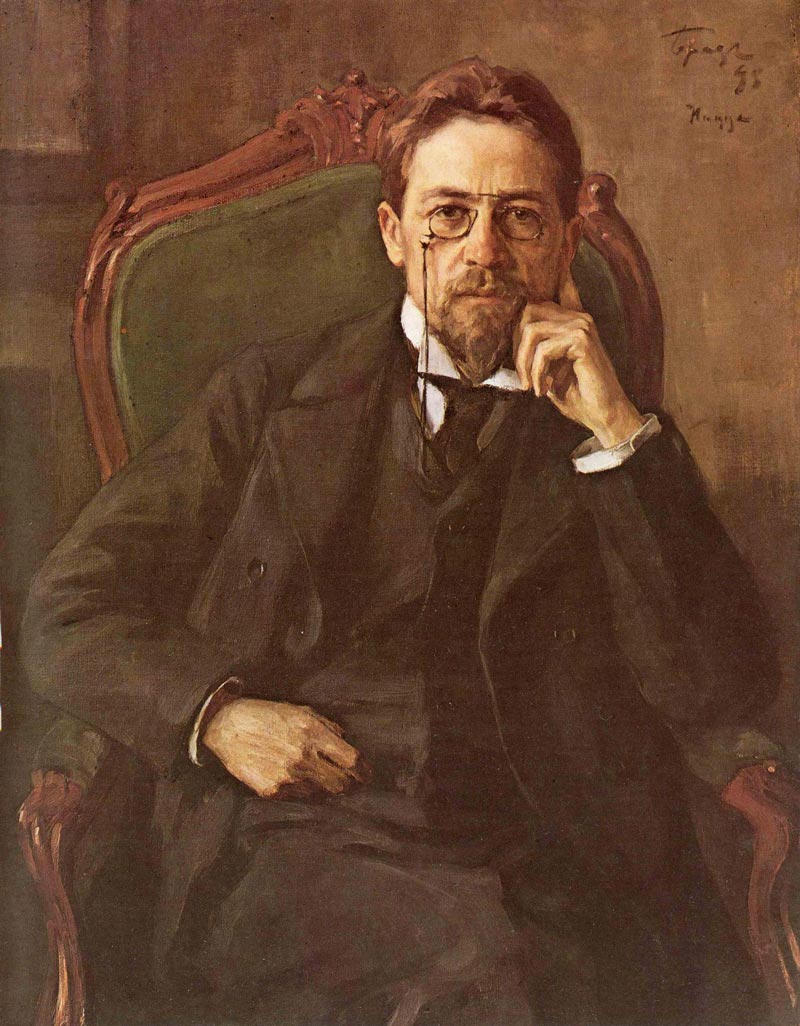 				Дата проведения: 16 февраля 2016 г.				Класс: 5 Б				Учитель: Воронина А.С.Тема:В.чт.      Рассказы Антоши Чехонте.Цель урока:               Познакомить учащихся с юмористическим рассказом                                      А.П.  Чехова «Лошадиная  фамилия», углубить представление                                                    детей о категориях комического; воспитывать чувство юмораРегулятивные УУД:           принимает учебную задачу; планирует   необходимые                                                 действия, действует по плануПознавательные УУД:       Осознает познавательную задачу, читает и слушает,                                                  извлекают нужную информацию, самостоятельно                                                  находит ее в учебнике.Каммуникативные УУД:  задает вопросы, слушает и отвечает на вопросы других, формирует собственные мысли высказывает и обосновывает свою точку зрения.Личностные УДД:              осваивает новые виды деятельности, участвует в                                               творческом процессе.Средства обучения:           учебник, компьютер, портрет  писателя. презентацияХОД УРОКАОрганизационный этап.Приветствие.Проверка готовности учащихся к уроку. Для того, чтобы ребята настроились на урок, попросить их записать в тетрадях число. Слайд 1Слово учителя.Мне бы хотелось узнать, ребята, с каким настроение вы пришли сегодня на урок. У каждого на парте лежат два цветочка. Если настроение в начале урока у вас хорошее – поднимите красный цветок, если настроение – не очень хорошее – поднимите синий цветок.Сейчас мы с вами вспомним, чем занимались на прошлом уроке. Я начну рассказ, а вы должны будете дополнить его некоторыми фактами.На прошлом уроке мы познакомились с  творчеством великого русского писателя  А.П. Чехова,    который совмещал в себе сразу две совершенно разные профессии - врача и писателя. После окончания медицинского факультета Московского университета Чехов занимался врачебной работой, но литературная деятельность захватывала его все сильнее и сильнее. Вначале он подписывает свои рассказы псевдонимом Антоша Чехонте. Рассказы Чехова отличаются тем, что они короткие и юмористические.Формулирование темы урока.А теперь вспомните, что было задано вам в качестве домашнего задания и попробуйте понять, о чем мы будем говорить сегодня на уроке.Тема урока «Рассказы Антоши Чехонте» (записать в тетрадь) Слайд 2Каждый из вас дома прочитал какой-нибудь рассказ Антоши Чехонте и выполнил проект.Рассказ, который мы прочитаем в классе,  называется «Лошадиная фамилия».Работа по теме урока:Подготовка к восприятию рассказа.1.1. Задание: назовите все слова, которые связаны со словом лошадь.1.2. Задание: Образуйте от этих слов фамилии.1.3. Словарная работа:  Слайд 3уезд-округ, часть губернии; акцизный – служащий учреждения по сбору налогов; хина-кора американского дерева,  из которого выделяется аптечное снадобье. 2.  Чтение  рассказа.                      - начинает чтение учитель,                       - чтение «цепочкой» 3. Аналитическая беседа:- Почему рассказ мы считаем юмористическим? (В нем много                       смешных моментов).- Что именно показалось вам смешным? (То, что вся усадьба                       подбирала  «лошадиную фамилию»).- Почему генерал поверил, что можно заговорить боль по телеграфу?                       (Боль была сильной, генерал испробовал все средства).Работа в парах:Задание: посчитайте все встретившиеся в рассказе «лошадиные фамилии» (42 фамилии). Слайд 4Проверка домашнего задания.Сдайте свои проекты, проверьте, чтобы на них были написаны ваша фамилия, имя, класс и название рассказа, который вы прочитали дома.Домашнее задание. Найти и записать в тетрадь толкование слова «киносценарий». Перечитать рассказ «Хирургия» Слайд 5Рефлексия:              Отметки.	         Если сегодня на уроке вы узнали что-то новое – прикрепите на доску красный цветок, если ничего нового не узнали  – синий. Слайд 6